Объемная аппликация «Милый мышонок» 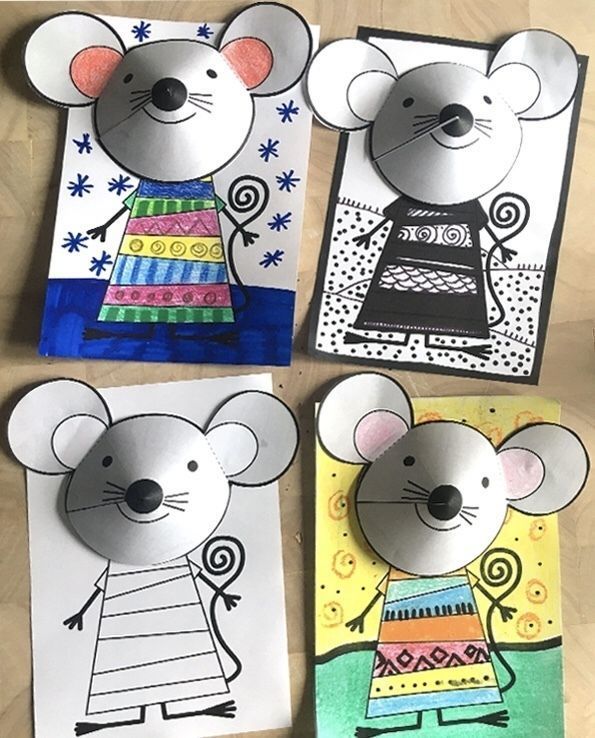 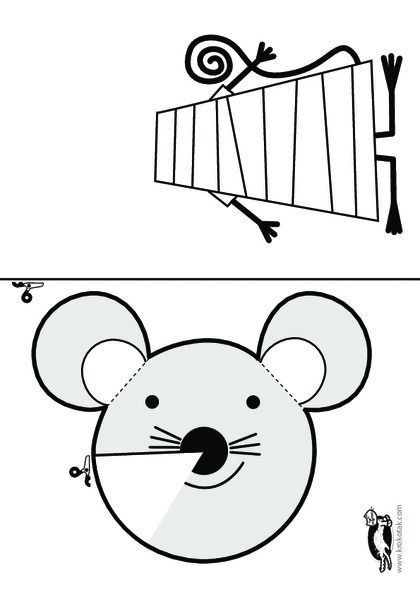 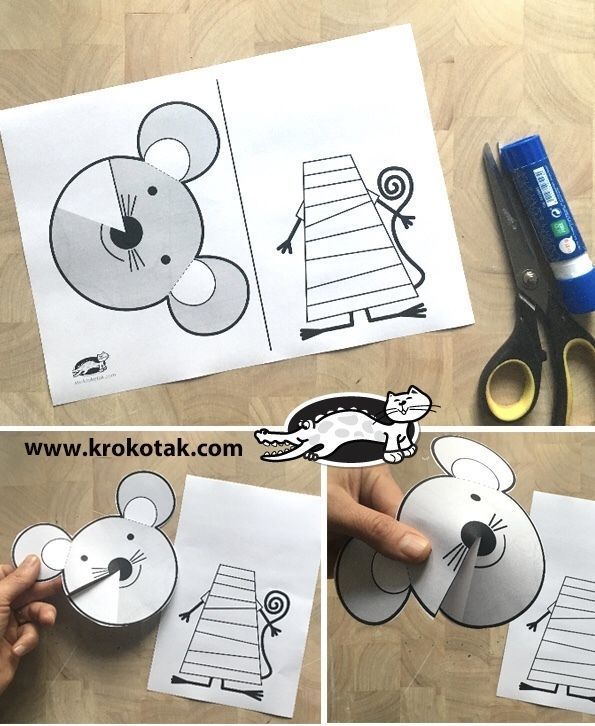 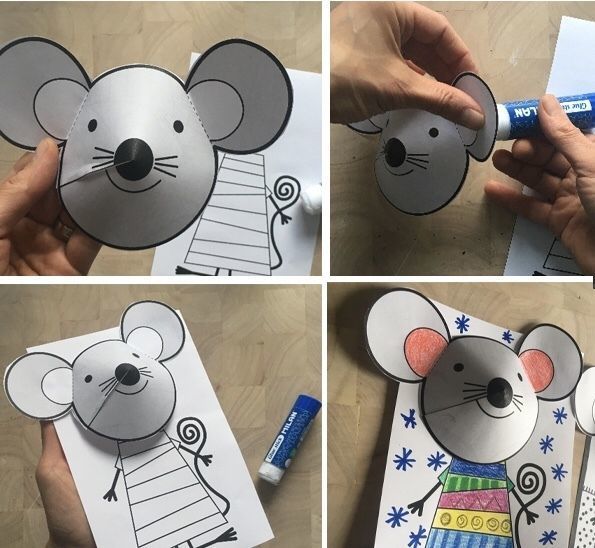 